J E L O V N I K   u   svibnjuškolske godine 2022.-2023.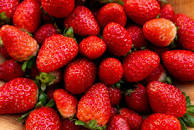 Jelovnik za djecu s posebnimprehrambenim potrebamaNAPOMENE: Kruh, tjestenina i pahuljice su bez glutena, mlijeko/jogurt/sir/maslac bez laktoze, začini koje će kuharica koristiti su sol, vegeta, cimet. Voće: jabuka, banana, kruška, šljiva, i drugo sezonsko voće. Ali bez citrusa i bobičastog voća. DATUMUŽINARUČAK  02.05.Školska pizza, sok od jabukeMahune s kobasicom, voće  03.05.Tjestenina bolognese, kiseli krastavciPljeskavica, pommes frites, salata, kolač  04.04.Kruh s maslacem i džemom, mlijekoJuha, tijesto sa sirom, salata  05.05.Müesli s mlijekomLignje, blitva, voćeDATUMUŽINARUČAK  08.05.Tjestenina s tunjevinomKupus s kobasicom, voće  09.05.Fritata sa špinatom, jogurtKrem juha, biber meso, palenta, salata, kolač  10.05.Riža na mlijeku s voćemPečena piletina, mlinci, salata  11.05.Topli sendvič, mlijekoMusaka s kiselim kupusom, kolač  12.05.Banane, chia sjemenke u jogurtuKrem juha od cvjetače, file oslića, krumpir salata, pudingDATUMUŽINARUČAK  15.05.Školska pizza, sok od jabukeGrah sa slaninom  16.05.Pureći file, meksički mix, Juha, piletina u umaku od gljiva, riža, voće  17.05.Topli sendvič, jogurtĆufte u umaku, pire krumpir, puding  18.05.Tortilja, piletina, čajJuha, tijesto s kupusom, kolač  19.05.Dan CentraDan CentraDATUMUŽINARUČAK  22.05.Tjestenina bologneseMahune s kobasicom, banana  23.05.Pureći ražnjić, rizi-bizi, sokPuretina u umaku od brokule, palenta, zelena salata, puding  24.05.Muffin s voćem, grčki jogurtKrem juha od povrća, tijesto sa sirom, kolač  25.05.Kruh s maslacem, jogurt, bananaPečena kobasica, pekarski krumpir, salata, voće  26.05.Griz bananaJuha, tjestenina s tunjevinom, kolačDATUMUŽINARUČAK  29.05.Fritata sa špinatom, jogurtGrašak s kobasicom, kolač  31.05.Topli sendvič, mlijekoJuha, biber meso, voćeDATUMKAŠASTA HRANAČVRSTA HRANA  02.05.Voćna kašicaPizza  03.05.Tijesto bolognese ili sirTijesto bolognese ili sir  04.05.Povrtna kašica (krumpir, celer, batat)Kruh s maslacem i džemom  05.05.Bezglutenske pahuljice, jogurt, bananaBezglutenske pahuljice, jogurt, bananaDATUMKAŠASTA HRANAČVRSTA HRANA  08.05.Carski mixKruh, povrtni namaz  09.05.Kajgana sa špinatomKajgana sa špinatom, jogurt  10.05.Riža na mlijeku, med, cimetRiža na mlijeku, med, cimet  11.05.Povrtna kašica (krumpir, mrkva, muškatna tikva)Topli sendvič, mlijeko  12.05.Banane, chia sjemenke, jogurtBanane, chia sjemenke, jogurtDATUMKAŠASTA HRANAČVRSTA HRANA  15.05.Voćna kašicaPizza  16.05.Pileći file, francuski mixPileći file, francuski mix  17.05.Povrtna kašica (krumpir, celer, batat)Topli sendvič, jogurt  18.05.Palenta s mlijekomPalenta s mlijekom  19.05.Dan CentraDan CentraDATUMKAŠASTA HRANAČVRSTA HRANA  22.05.Tijesto bolognese ili sirTijesto bolognese ili sir  23.05.Pureći ražnjići, rizi biziPureći ražnjići, rizi bizi  24.05.Voćna kašicaMuffin s voćem, jogurt  25.05.Meksički mixKruh s maslacem, jaja, mlijeko  26.05.Bezglutenske pahuljice, jogurt, bananaBezglutenske pahuljice, jogurt, bananaDATUMKAŠASTA HRANAČVRSTA HRANA  29.05.Kajgana sa špinatomKajgana sa špinatom, jogurt  31.05.Amarant s voćemTopli sendvič, mlijeko